PROTOCOLLO PER RIPRESA ATTIVITA’ STAGIONE 2021/2022Il protocollo persegue i seguenti scopi: ‒ prosecuzione degli allenamenti e delle gare per gli sport dell’associazione sportiva S.M. KOLBE nel rispetto  dei  principi  fondamentali  e  delle  norme  igieniche  generali  e  di distanziamento sociale emanate dalle autorità governative in relazione all’emergenza epidemiologica in atto. ‒ consentire   agli   allenatori   degli   atleti   di   riprendere   a   svolgere   la   loro attività; ‒ definire delle linee guida semplici e pragmatiche per le associazioni/società sportive e per le strutture di gioco e allenamento destinate ai sodalizi; ‒ garantire la sicurezza di atleti, tecnici e dirigenti definendo regole chiare su ciò che è e non è consentito.COVID MANAGER Si conferma anche per la Stagione 2021-2022 la figura del COVID MANAGER, il cui compito è  quello di  coordinare  e  verificare  il  rispetto  delle  disposizioni  riportate  nel  presente protocollo  finalizzate  a  prevenire  la  diffusione  del  contagio  da  COVID-19;  la  sua identificazione avviene sulla base di una delega fiduciaria del Presidente della società che rimane il responsabile in qualità di legale rappresentante; in occasione delle gare ufficiali, il COVID MANAGER andrà inserito nel Modulo apposito. Potrà essere identificato tra gli operatori sportivi (dirigenti, tecnici, ecc.) della società e non è da escludere che nella stessa società possano esserci più persone indicate dal Presidente per questo incarico (ad esempio il tecnico del singolo gruppo squadra). Può ma non deve essere necessariamente tesserato; in occasione delle gare dovrà presentarsi agli ufficiali di gara per il proprio riconoscimento con lettera di nomina del Presidente e documento di identità. Si riportano una serie di attività di sua competenza: 1. verifica diretta dei GREEN PASS (in allenamento e in gara) attraverso apposita APP; questa attività può essere svolta anche da più persone nella stessa società, in questo caso coordinate dal COVID MANAGER. Nel rispetto della normativa sulla protezione dei dati personali, ogni soggetto autorizzato dalla società a visionare e validare i Green Pass dovrà sottoscrivere un documento di istruzioni. Tali documenti, una volta sottoscritti, devono essere archiviati dalla Società 2.  verifica della misurazione della temperatura all’ingresso; 3.  verifica del corretto utilizzo dei DPI; 4.  verifica delle procedure di accesso all’impianto; 5.  verifica dell’organizzazione degli spogliatoi, nel pieno rispetto delle indicazioni normative di riferimento; 6.  raccolta delle eventuali documentazioni previste; 7.  coordinare la attività di tracciamento negli ultimi 14 giorni, da sottoporre in caso di richiesta delle autorità competenti 8.  verifica della corretta esecuzione dell’attività di pulizia, disinfezione e sanificazione; 9.  verifica del corretto svolgimento dell’attività di allenamento e delle gare. 10.verifica della predisposizione del materiale informativo e relativi aggiornamenti; 11.attuazione delle procedure relative alla gestione dell’atleta sintomatico;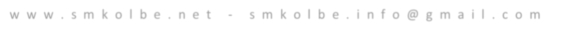 INFORMAZIONE PER GLI ATLETI, PER GLI STAFF E PER GLI UFFICIALI DI GARA La KOLBE, attraverso le modalità più idonee ed efficaci, informa tutti gli atleti e i componenti degli staff e Ufficiali di Gara, e chiunque entri nel sito sportivo, relativamente alle disposizioni delle Autorità e della Federazione Italiana di categoria, consegnando e/o affiggendo all’ingresso e nei luoghi maggiormente visibili dei locali aziendali, appositi dépliant informativi. In particolare, le informazioni riguardano: L’obbligo di accesso all’impianto con GREEN PASS in corso di validità completamente vaccinati (mono o bi-dose); vaccinati da almeno 15 giorni con la prima dose; guariti da Covid negli ultimi 6 mesi, non vaccinati con tampone molecolare o antigenico rapido NEGATICO effettuato nelle ultime 48 ore). La consapevolezza e l'accettazione del fatto di non poter fare ingresso o di poter permanere nel sito sportivo e di doverlo dichiarare tempestivamente laddove, anche successivamente all'ingresso, sussistano le condizioni di pericolo (sintomi di influenza, temperatura, provenienza da zone a rischio o contatto con persone positive al virus nei 14 giorni precedenti, etc); L’obbligo di rimanere al proprio domicilio in presenza di febbre (oltre 37.5°) o altri sintomi influenzali e di contattare il proprio medico di famiglia oppure l'autorità sanitaria; L’impegno a rispettare tutte  le  disposizioni  delle  Autorità  e  del  Covid-Manager nell’accedere al sito sportivo (in particolare, osservare le regole di igiene delle mani e tenere comportamenti corretti sul piano dell'igiene); Necessità di mantenimento della distanza interpersonale ad eccezione delle fasi di svolgimento dell’attività sportiva; Modalità attraverso cui poter usufruire dell’impianto;GESTIONE SPAZI COMUNI All’interno dell’impianto sono utilizzabili esclusivamente i seguenti “spazi comuni”: ‒        campo di gioco; ‒        servizi igienici (previa specifica successiva pulizia); ‒        spogliatoi (ad accesso limitato e regolamentato) ‒        sala pesi (ad accesso limitato e regolamentato); ‒        Infermeria (ad accesso limitato e regolamentato); ‒        tribune (ad accesso limitato e regolamentato) PULIZIA, DISINFEZIONE E SANIFICAZIONE In considerazione del potenziale rischio di contagio che inevitabilmente caratterizza ogni impianto sportivo, è necessario predisporre un piano specifico dedicato alle procedure e alla periodicità con cui effettuare pulizia, disinfezione e sanificazione delle aree comuni e delle attrezzature.  Per “PULIZIA" si  intende  la  detersione  con  acqua  e  detergente;  con "DISINFEZIONE" invece  la  decontaminazione  con  apposite  soluzioni  disinfettanti certificate; con “SANIFICAZIONE” si intende il complesso di procedimenti ed operazioni di pulizia e/o disinfezione e mantenimento della buona qualità dell’aria.  Sarà opportuno che siano affissi documenti informativi nelle zone di accesso agli spazi comuni: uffici, zone dove viene svolta l'attività sportiva, spogliatoi, servizi igienici ecc.I punti 1 e 2 sono a carico dell ’associazione sportiva mentre il punto 3 del gestoredell’impianto.L’associazione sportiva S.M. KOLBE assicura la pulizia e la disinfezione di ogni locale di competenza e dei relativi arredi (palestra, sala pesi, infermeria, sale mediche, spogliatoi, ambienti e aree comuni) e di ogni attrezzatura sportiva (palloni, materassini, pali della rete, pesi). La periodicità della pulizia, della disinfezione sarà effettuata dopo ogni seduta di allenamento. Particolare attenzione sarà rivolta alle superfici più frequentemente oggetto di contatto (ad esempio, maniglie, superfici di servizi igienici e sanitari).In ambienti dove abbia soggiornato un soggetto successivamente riconosciuto come COVID positivo, i luoghi, le aree e le attrezzature potenzialmente contaminate dovranno essere sottoposti a pulizia completa e sanificazione secondo le ultime disposizioni del Ministero della Salute nonché alla loro successiva ventilazione. GESTIONE SPOGLIATOI--In alcune palestre sarà possibile l’utilizzo degli spazi negli spogliatoi (docce comprese), mentre in altre no (dettaglio che si rimanda al protocollo specifico per palestra). Laddove saranno utilizzati saranno organizzati in modo da assicurare la distanza di sicurezza di almeno 1 metro prevedendo postazioni d’uso alternate regolamentando l’accesso agli stessi;sarà garantita la pulizia e disinfezione dei locali durante lo svolgimento delle attività a cura dell’associazione sportiva e a fine giornata a cura del gestore dell’impiantoAll’ingresso degli spogliatoi sarà comunque affissa l’affluenza massima agli stesi, è necessario in ogni caso rispettare tale indicazione Modalità di ingresso negli impianti sportivi e Gestione Entrate ed Uscite--------Gli atleti e gli operatori sportivi muniti di GREEN PASS, prima dell'accesso alla palestra, dovranno essere sottoposti al controllo della temperatura corporea. Se tale temperatura risultasse superiore ai 37,5°C non sarà loro consentito l'accesso. I soggetti in tale condizione, nel rispetto delle indicazioni riportate in nota, saranno momentaneamente isolati e forniti di mascherina, qualora non ne fossero già dotati; non dovranno recarsi al Pronto Soccorso e/o nelle infermerie del sito sportivo, ma dovranno contattare nel più breve tempo possibile il proprio medico curante e seguire le sue indicazioni.La riammissione di operatori sportivi già risultati positivi all'infezione da COVID 19 dovrà essere preceduto da una preventiva comunicazione avente ad oggetto la certificazione medica da cui risulti la "avvenuta guarigione" rilasciata dal Dipartimento di Prevenzione territoriale di competenza; tale comunicazione andrà indirizzata direttamente al Presidente della organizzazione sportiva o indirettamente per il tramite del Medico sociale.È fatto obbligo giungere in palestra indossando già la tenuta di allenamento, con le sole scarpe da gioco da indossare nello spogliatoio assegnato dal quale si dovrà tempestivamente uscire andando a posizionarsi al centro del campo.L’accesso al sito sportivo sarà regolamentato evitando il rischio di creare assembramenti e interazioni tra operatori sportivi in ingresso e quelli eventualmente in uscita, soprattutto nel caso in cui siano previsti allenamenti di più gruppi di atleti.ra una seduta di allenamento e la successiva devono intercorrere non meno di 15 minuti e comunque il tempo necessario per garantire il ripristino delle condizioni di pulizia, disinfezione e sanificazione.no o più dispenser con gel disinfettante a base alcolica verranno posizionati all’ingresso e nei luoghi strategici di utilizzo.Non è garantito l’utilizzo degli spogliatoi (a seconda dell’impianto)È sempre vietato l’utilizzo delle doccePersone autorizzate ad accedere all'Impianto durante gli allenamenti-----Il COVID ManagerGli ATLETI in possesso della certificazione di idoneità sportiva / agonistica in corso di validita.Il Preparatore Fisico Il Direttore sportivoIl presidente (o altro da lui incaricato)Il Custode dell'ImpiantoResta inteso che gli accompagnatori degli atleti NON potranno entrare in palestra ma dovranno restare all’esterno di essa. Non è altresì consentito fermarsi sugli spalti durante gli allenamenti. LA PRESENZA DEI TIFOSI SARA’ REGOLAMENTATA A SECONDA DELL’IMPIANTO SPORTIVO.REGOLE DA ADOTTARE IN PALESTRALavarsi frequentemente le maniMantenere la distanza interpersonale; Non toccarsi mai occhi, naso e bocca con le mani;Starnutire e/o tossire in un fazzoletto evitando il contatto delle mani con lesecrezioni respiratorie; se non si ha a disposizione un fazzoletto, starnutire nella piega interna del gomito;Evitare di lasciare in luoghi condivisi con altri gli indumenti indossati per l’attività fisica, ma riporli in zaini o borse personali e, una volta rientrati a casa, lavarli separatamente dagli altri indumenti;Bere sempre da bicchieri monouso o bottiglie personalizzate; Gettare subito in appositi contenitori i fazzolettini di carta o altri materiali usati;Non consumare cibo all’interno dell’impianto;Evitare, nell’utilizzo di servizi igienici comuni, di toccare il rubinetto prima e dopo essersi lavati le mani, ma utilizzare salviette monouso per l’apertura e la chiusura dello stesso; Pulire e disinfettare frequentemente il pallone e l’attrezzatura utilizzata, con particolare riguardo al tappeto di gioco. Dispositivi di Protezione IndividualeATLETI: gli atleti devono raggiungere l’impianto sportivo indossando una mascherina di protezione individuale. Durante tutte le fasi dell'allenamento andrà comunque salvaguardata l'igienizzazione delle mani utilizzando il gel attraverso appositi dispenser che saranno disposti sul campo di gioco. STAFF: i componenti dello Staff devono raggiungere l’impianto sportivo indossando una mascherina di protezione individuale. La mascherina dovrà essere tenuta per tutta la durata dell’allenamento salvaguardando com unque l'igienizzazione delle mani utilizzando il gel attraverso appositi dispenser che saranno disposti sul campo di gioco. Fondamentale il mantenimento della distanza interpersonale prevista.EVENTUALI ALTRE PERSONE: è obbligatorio l’uso della mascherin a di protezione individuale, per tutto il periodo di permanenza presso l’impianto, e il rispetto delle distanze sopra definite.Terminato l'allenamento, l'uscita dall'impianto dovrò essere effettuata nel minor tempo possibile indossando comunque la mascherina di protezione individuale.DURANTE L'ALLENAMENTO, NELLE FASI DI PAUSA E DI SPIEGAZIONE TECNICA ANDRA' COMUNQUE MANTENUTO IL DISTANZIAMENTO SOCIALE DI ALMENO 1 METRO TRA GLI ATLETI ED I COMPONENTI DELLO STAFF.Gestione Atleta SintomaticoDurante lo svolgimento degli allenamenti chiunque manifesti sintomi - non evidenziati all’atto dell’ingresso nell’impianto - come febbre > di 37.5, tosse, sintomi respiratori anche apparentemente banali, disturbi gastro-intestinali, cefalea, astenia, disturbi del l’olfatto o del gusto, dovrà essere immediatamente isolato attivando le procedure di identificazione della problematica. Dovrà contattare nel più breve tempo possibile il proprio medico curante e seguire i protocolli previsti dalla sanità pubblica.Il COVID Manager si occuperà di individuare nella struttura un luogo dedicato all’isolamento di coloro che dovessero presentare sintomi riconducibili a Covid19 durante le attività sportive e mettere in atto tutte le procedure per garantire un rapido intervento sanitario.Dovrà essere fornita, da parte del COVID Manager, la massima collaborazione alla rete sanitaria che si attiverà nel caso in cui il soggetto che manifestava sintomatologie sospette risulti effettivamente positivo al Virus. Sarà cura dell’A SL/Rete sanitaria contattare eventuali pazienti che dovranno sottoporsi ad isolamento fiduciario e non dovranno essere avviate attività in autonomia che vadano contro i diritti fondamentali delle persone (privacy, sicurezza, ecc…) .PRODOTTI USATI PER SANIFICAZIONE/IGIENIZZAZIONELe schede tecniche dei prodotti utilizzati sono conservate in segreteria a disposizione di verifiche/controlli, i prodotti sono i seguenti KITERSAN, MULTIGIENIC, ONDAKOLOR: KITERSAN – scheda tecnica BT 14050/07 – HEALTH LINE – Detergente, disinfettante battericida per uso professionale. Disinfettante ad alta concentrazione e ad elevato rendimento (4 volte pi u attivo) specificamente formulato e testato per l’eliminazione dei batteri dalle superfici. Basato sul principio attivo sanificante DDAC, ha largo spettro di azione sia sui batteri Gram positivi che Gram negativi. Non einfluenzato dalla durezza dell’acqua e dalla presenza sulle superfici di residui organici o residui di saponio tensioattivi. Grazie all’azione sinergica dei suoi componenti ed alla presenza di importanti percentuali di alcooli e tensioattivi, possiede un’ottima azione pulente nei confronti degli s porchi grassi.Asciuga rapidamente e, impiegato alle concentrazioni consigliate come pulitore igienizzante quotidiano, non lascia aloni. La presenza di una profumazione potente e ad alta persistenza garantisce un effetto riodorante soprattutto negli ambienti con ristagno di odori.icuro su tutti i materiali, non intacca metalli, parti cromate, stagnate o zincate, alluminio, vernici e smalti. Campi di applicazione rova impiego nelle collettivita (strutture di ristoro, luoghi e trasporti pubblici, scuole, asili nido, negozi, palestre e piscine, alberghi, uffici, ospedali, etc.) e nelle industrie della lavorazione e distribuzione di alimenti e bevande per la PULIZIA e la DISINFEZIONE di pavimenti, pareti, toilette e spogliatoi, articoli sanitari, bidoni raccolta rifiuti.KITERSAN ecompatibile con tutte le superfici: sintetiche (PVC, gomma, linoleum), ceramica, pietra (pietrenaturali, marmi, graniti, agglomerati, cotto, etc.), superfici smaltate e verniciate, cemento, plastica, acciaio, alluminio, metalli teneri, superfici cromate etc.MULTIGENIC – SUTTER professionalSGRASSANTE DISINFETTANTE PER LA PULIZIA DI TUTTE LE SUPERFICIPresidio Medico Chirurgico Reg. Min. San. N° 18795Idoneo per ambiente Ospedaliero e alimentare (HACCP)Disinfetta eliminando ogni tipo di sporco da tutte le superfici lavabiliONDAKOLOR – SUTTER professionalDISINFETTANTE CLOROSSIDANTE AD AZIONE DETERGENTE PER LA PULIZIA E LA DISINFEZIONE DI PAVIMENTI E SUPERFICI LAVABILIPresidio Medico Chirurgico Reg. Min. San. N° 19651Ottima azione pulente e disinfettante Utilizzabile per tutte le superfici lavabiliLegnano, 24/08/2021 rev. 1A.s.d. S.M.KOLBEMartini Mauro